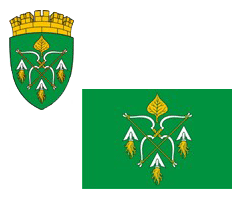 РОССИЙСКАЯ ФЕДЕРАЦИЯАДМИНИСТРАЦИЯ ГОРОДСКОГО ОКРУГА ЗАКРЫТОГОАДМИНИСТРАТИВНО-ТЕРРИТОРИАЛЬНОГО ОБРАЗОВАНИЯСИБИРСКИЙ АЛТАЙСКОГО КРАЯП О С Т А Н О В Л Е Н И Е13.02.2024                                                                                                        № 81ЗАТО СибирскийО внесении изменения в постановление администрации ЗАТО Сибирский от 29.06.2012 № 297/1 «Об утверждении Положения о формировании системы оплаты труда работников муниципальных бюджетных (автономных) дошкольных образовательных учреждений городского округа закрытого административно-территориального образования Сибирский Алтайского края»В целях совершенствования системы оплаты, в соответствии с Трудовым кодексом Российской Федерации, руководствуясь пунктом 4 статьи 53 Устава муниципального образования городского округа закрытого административно-территориального образования Сибирский Алтайского края, ПОСТАНОВЛЯЮ: 1. Внести в постановление администрации ЗАТО Сибирский от 29.06.2012 № 297/1 «Об утверждении Положения о формировании системы оплаты труда работников муниципальных бюджетных (автономных) дошкольных образовательных учреждений городского округа закрытого административно-территориального образования Сибирский Алтайского края» следующие изменения:в Положении о формировании системы оплаты труда работников муниципальных бюджетных (автономных) дошкольных образовательных учреждений городского округа закрытого административно-территориального образования Сибирский Алтайского края (далее – Положение), утвержденном указанным постановлением:приложение 2 к Положению изложить в редакции согласно приложению к настоящему постановлению (приложение).2. Настоящее постановление распространяет свое действие на правоотношения, возникшие с 01.01.2024.3. Управлению по муниципальным информационным ресурсам администрации ЗАТО Сибирский (Болотникова С.Ю.) обнародовать постановление на официальном интернет-сайте администрации ЗАТО Сибирский и опубликовать в газете «Сибирский вестник».4. Контроль за исполнением постановления возложить на заместителя главы администрации по социальным вопросам Гречушникову О.Б.Глава ЗАТО                                                                                           С.М. ДрачевПРИЛОЖЕНИЕ к постановлению администрации ЗАТО Сибирскийот 13.02.2024 № 81«ПРИЛОЖЕНИЕ 2к Положению о формировании системы оплаты труда работников муниципальных бюджетных (автономных) дошкольных образовательных учреждений городского округа закрытого административно-территориального образования Сибирский Алтайского краяПрофессиональные квалификационные группы должностей работников учебно-вспомогательного персонала МДОУ».№ п/пНаименование должностейОклад по профессио-нальной квалификаци-онной группе, рублейПовы-шающий коэф-фициентОклад (должност-ной оклад), ставка заработной платы, рублейПрофессиональная квалификационная группа работников учебно-вспомогательного персонала второго уровняПрофессиональная квалификационная группа работников учебно-вспомогательного персонала второго уровня37821младший воспитатель – среднее (полное) общее образование и курсовая подготовка без предъявления требований к стажу работы;младший воспитатель – среднее (полное) общее образование, курсовая подготовка и стаж работы в должности младшего воспитателя не менее 4 лет;младший воспитатель – среднее профессиональное образование без предъявления требований к стажу работы11,1211,243378242404701